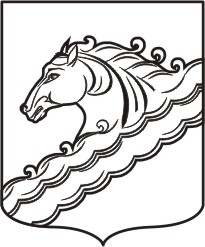 СОВЕТ РЯЗАНСКОГО СЕЛЬСКОГО ПОСЕЛЕНИЯБЕЛОРЕЧЕНСКОГО РАЙОНА92 СЕССИЯ 4 СОЗЫВАРЕШЕНИЕот 20.02.2024                                                                                                        № 192станица РязанскаяКраснодарского краяО внесении изменений в решение Совета Рязанского сельского поселения Белореченского района от 12 ноября 2010 года № 65 «О земельном налоге»        В целях приведения муниципальных правовых актов в соответствие с действующим законодательством и на основании протеста Белореченской межрайонной прокуратуры от 18 января 2023 года № 7-02/Прдп11-23-20030017, руководствуясь статьей 26 Устава Рязанского сельского поселения Белореченского района, Совет Рязанского  сельского поселения Белореченского района решил: Внести следующие изменения в решение Совета Рязанского сельского поселения Белореченского района от 12 ноября 2010 года № 65 «О земельном налоге»:Изложить пункт 2 в следующей редакции: «2. Настоящим решением Совета Рязанского сельского поселения  Белореченского района в соответствии с Налоговым кодексом Российской Федерации определяются налоговые ставки земельного налога, порядок уплаты налога.Срок уплаты налога на землю устанавливается Налоговым кодексом Российской Федерации».  1.2. Пункты  4-5 исключить, изменив  соответственно нумерацию последующих  пунктов.   2. Опубликовать настоящее решение в средствах массовой информации.3. Настоящее решение вступает в силу не ранее, чем по истечении одного месяца со дня его официального опубликования, и распространяется на правоотношения, возникшие с 1 января 2024 года.Глава Рязанского сельского поселенияБелореченского района                                                             А.П.БригидинПредседатель Совета Рязанского сельского поселения Белореченского района                                                             И.Е.Бондаренко